NOLIKUMS2024. gada SK “Dandija” Lieldienu kauss vilkmē no zemes.Vieta un laiks, dalībniekiSacensības notiks 2024. gada 29. martā piektdienā, sporta kluba Dandijs telpās, Dundagā 0900 – 0945 dalībnieku svēršanās;1000 sacensību sākums;Mērķis un uzdevumiSpēka trīscīņas un spiešana guļus popularizācija Dundagā un Talsu novadā;Veselīga dzīvesveida popularizēšana;Jaunu interesentu piesaiste sporta kluba “Dandijs”  rīkotajām sporta aktivitātēm Talsu novadā un Ziemeļkurzemē;Sacensību vadībaSacensības organizē biedrība sporta klubs “Dandijs” sadarbībā ar biedrību Latvijas Pauerliftinga federācija;Sacensību direktors un galvenais tiesnesis: Edgars Tīfentāls (27160889).Sacensību noteikumiSacensības norisinās vīriem un junioriem velkot maksimālo svaru no zemes, ko iespējams pacelt.Sievietēm sacensības norisinās velkot maksimālo svaru no zemes, ko iespējams pacelt.Sacensībās piedalās visi oficiāli pieteikušies Latvijas Republikas sportisti.Dalībniekiem ir atļauts izmantot IPF (Starptautiskās Pauerliftinga federācijas) noteikumos apstiprināto klasiskās spēka trīscīņas ekipējumu.Sacensības norisinās saskaņā ar rīkotāju noteikumiem, taču tikai IPF tehnisko noteikumu ietvaros.Dalībnieks pats uzņemas pilnīgu atbildību par savu veselības stāvokli sacensību laikā. VērtēšanaSievietes startē vienā kopēja grupā;Vīri startē divās kategorijās: līdz 93kg un virs 93kg;Juniori startē divās kategorijās: līdz 83kg un virs 83kg;Iesācēju grupā startē jaunieši līdz 16.g.v., bez iepriekšējas pieredzes sacensībās;Sievietēm rezultāts tiks ņemts vērā pēc IPF GL punktu sistēmas. Vīriem un junioriem rezultāts tiks noteikts pēc IPF GL punktu sistēmaKomandas komandu vērtējumos nesacentīsies.Apbalvošana, finansēšanaVīri un juniori, iesācēji  Lieldienu kausā vilkmē no zemes pirmās trīs vietas iegūst medaļas;Sievietēm Lieldienu kausā vilkmē no zemes pirmās trīs vietas iegūst medaļas;Absolūti labākā sieviete un vīrietis no visām grupām pēc IPF GL punktu sistēmas iegūst kausu un/vai balvas;Sacensības nav dalības maksa. Īpašie nosacījumiReģistrēties sacensībām (pie svēršanās) iespējams vienīgi uzrādot personu apliecinošu dokumentu;Katram individuālajam dalībniekam ir nepieciešama ārsta atļauja startēt sacensībās. Startējot bez tās dalībnieks pats uzņemas atbildību par savu veselības stāvokli;Izcīnītās un nepaņemtās medaļas un balvas netiks uzglabātas pēc sacensību beigām; Piesakoties šīm sacensībām, jūs piekrītat un apņematies ievērot nolikumu un sacensību rīkotāju noteikumus.Piesakoties šīm sacensībām, jūs piekrītat, ka sacensības tiks fotografētas un filmētas un iegūtie foto un video materiāli būs publiski pieejami sabiedrības informēšanai par šīm sacensībām.Piesakoties šīm sacensībām, jūs apzināties, ka uz sacensībām var ierasties Valsts Antidopinga biroja pārstāvji, kas var no jebkura dalībnieka ievākt nepieciešamos paraugus aizliegtu vielu analīzēm;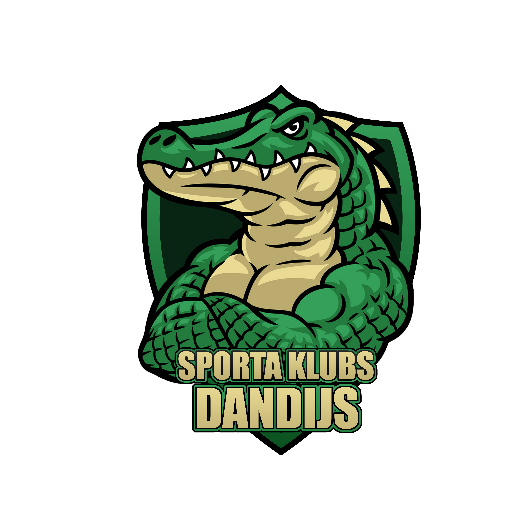 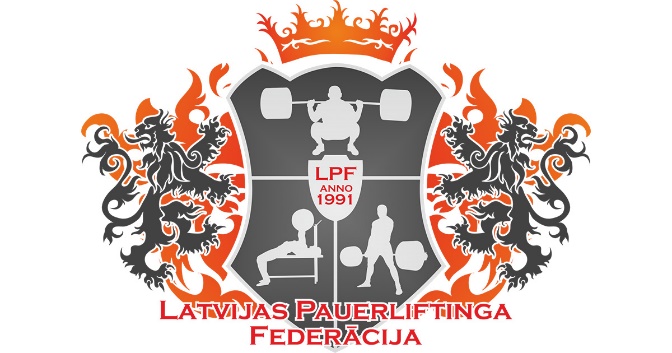 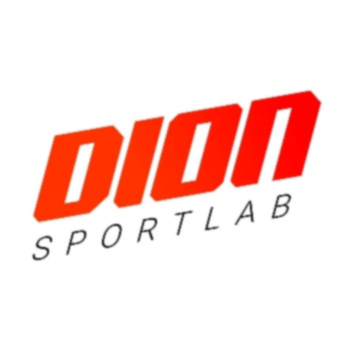 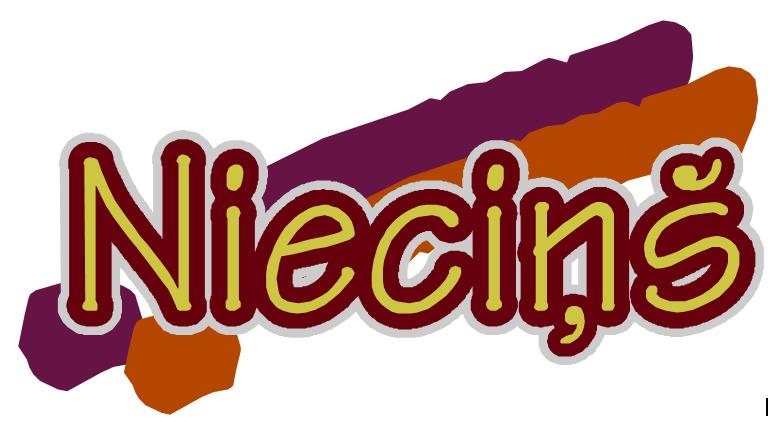 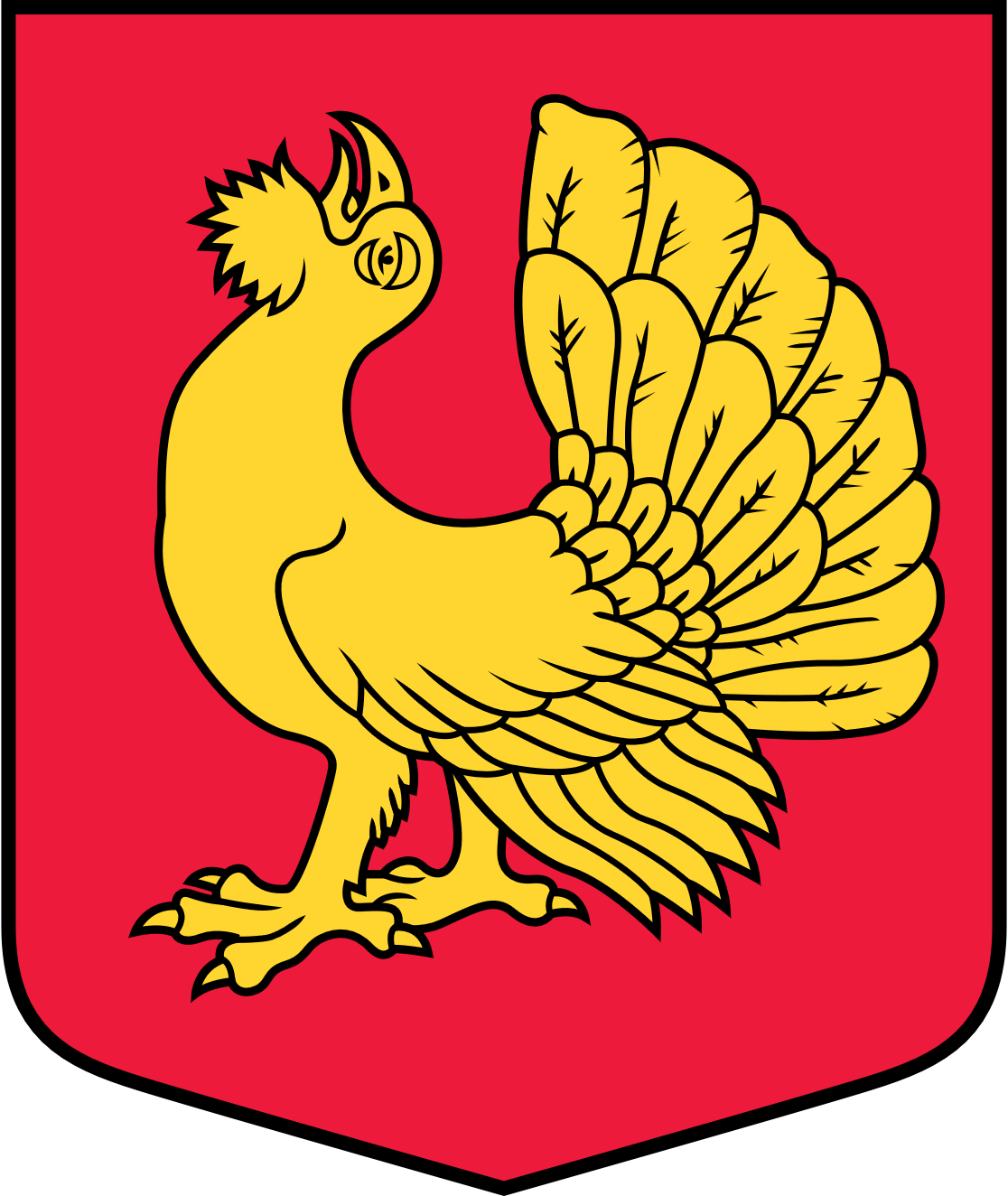 